КРУИЗ BLACK PEARLВы смотрели Пиратов Карибского Моря? Добро пожаловать на Пиратов Средиземного моря! Черная Жемчужина была поднята с морского дня Дэви Джонсом после заключения сделки с Джеком Воробьем. Говорят она практически неуловима.Трехуровневый пиратский корабль это развлечение для всех возрастов! Вы попадете в прошлое, где пираты правили в откытом море. Мы гарантируем много смеха и прекрасные воспоминания!• Захватывающие развлекательные мероприятия• Остановки для плавания• Роскошная пиратская еда• Посещение знаменитых морских пещерСТОИМОСТЬВзрослый 35 евро / детский 20 евро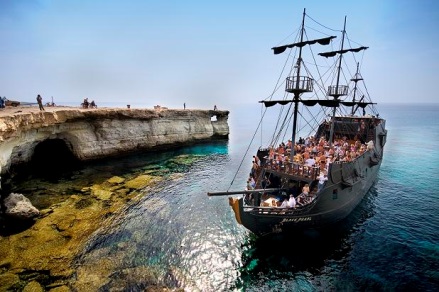 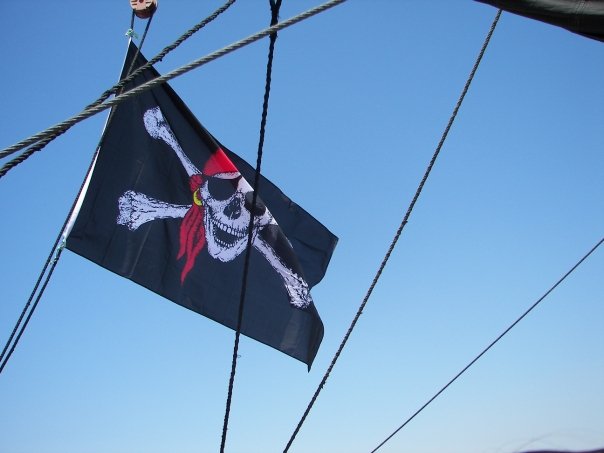 